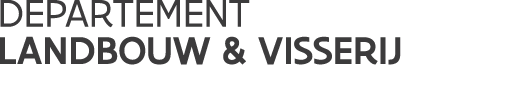 Vlaamse overheidKoning Albert II-laan 35 bus 401030 BRUSSELT 02 552 77 05F 02 552 77 01www.vlaanderen.beVERSLAG Beheerscomité Wijn////////////////////////////////////////////////////////////////////////////////////////////////////////////////////////////////////////////////////////////////////////////////////////////////////////////////////////////////////////////////////////////////////Geïmplementeerde handeling ter vervanging van Verordening 436/2009 en titel III en V van Verordening 555/2008De Commissie is er niet in geslaagd een nieuwe versie klaar te stomen voor vandaag. Doordat de 2 personen die bij de Commissie dit dossier hebben behandeld met pensioen zijn gegaan, vraagt de Commissie meer tijd.Geïmplementeerde handeling ter vervanging van Verordening 607/2009 inzake geografische indicaties en traditionele aanduidingenDe Commissie overloopt kort de wijzigingen sinds de laatste bespreking 8 maanden terug.
Artikel 1 is duidelijker en korter gemaakt. In artikel 2 wordt verduidelijkt dat het enig document de samenvatting is van het productdossier. Paragraaf 2 staat al in artikel 6. Artikel 17 is wat naar voor geschoven daar dit logischer is. In artikel 18 is een paragraaf toegevoegd zodat controlemaatregelen ook van toepassing zijn bij voorlopige nationale bescherming. Ook hier herhaalt de Commissie dat ze geen engagement kan aangaan om een deadline in te voeren voor onderzoek van erkenningsaanvragen en amendementen. Denemarken vindt artikel 18 (over controle) zeer gedetailleerd en zou dit overlaten aan de lidstaat. De Commissie wil deze tekst tegen de zomer rond hebben. Marktsituatie in de wijnsectorVoor de campagne 16-17 verwacht de Commissie een productie van 165.800.000 hl of 4.3% minder dan de campagne van vorig jaar. Vooral in Frankrijk wordt een sterke daling gezien van -10% tegenover 15/16.De evolutie van de wijnstocks toont een herstel aan sinds 2013, echter niet op de niveaus van voor 2013. Vooral in Roemenië is er een aanzienlijke daling vastgesteld van -61%. Deze cijfers moeten nog geverifieerd worden. Stemming: geïmplementeerde handeling van amendering van Verordening 2016/1150 rond regels van Nationale Steunprogramma’s in de wijnsectorVerordening niet van toepassing op België daar België geen steunprogramma’s heeft.
Verordening wordt met unanieme stemming aanvaard. datum: 24/01/2017Verslag: Timo Delveaux